Blanche-Neige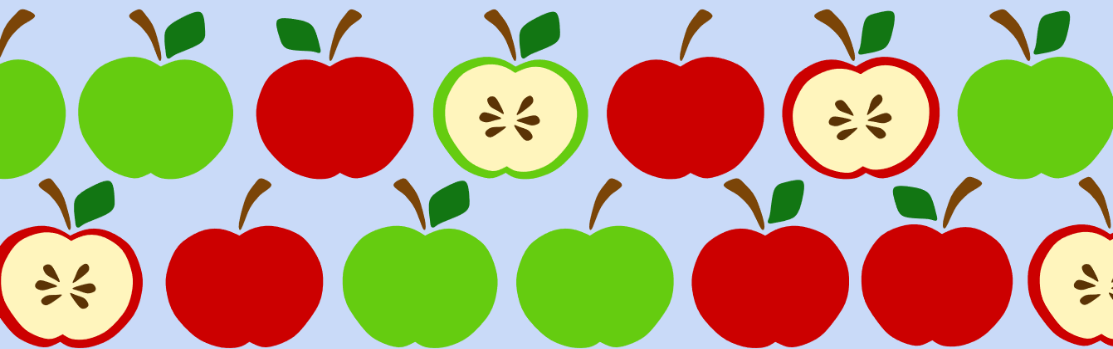 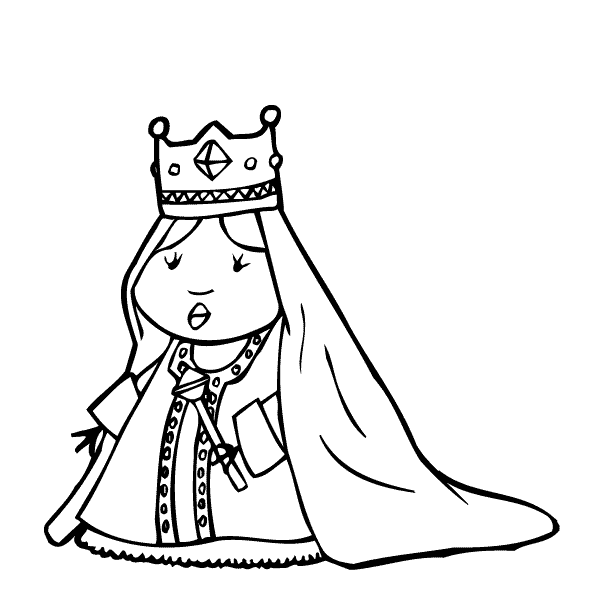 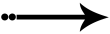 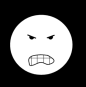 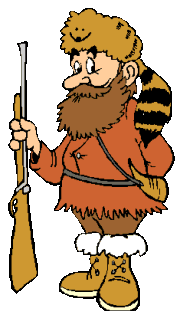 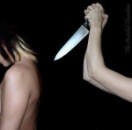 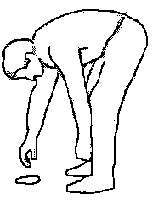 Blanche-Neige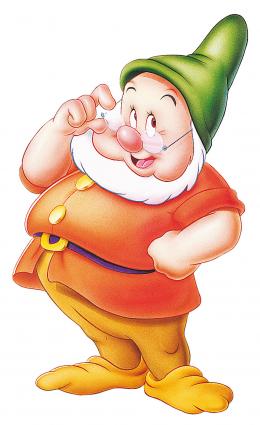 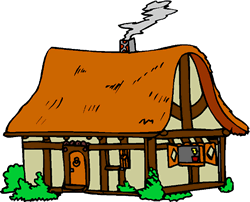 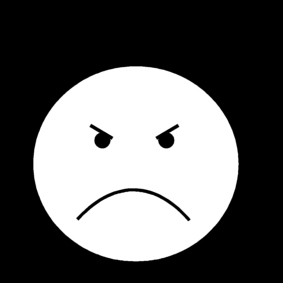 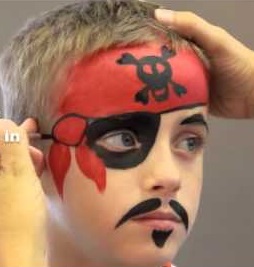 Blanche-Neige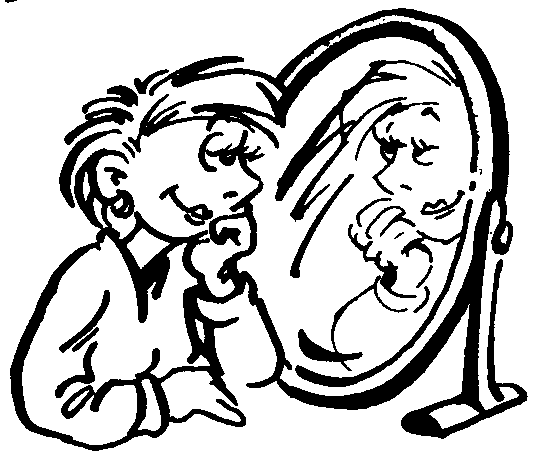 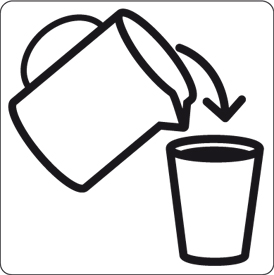 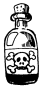 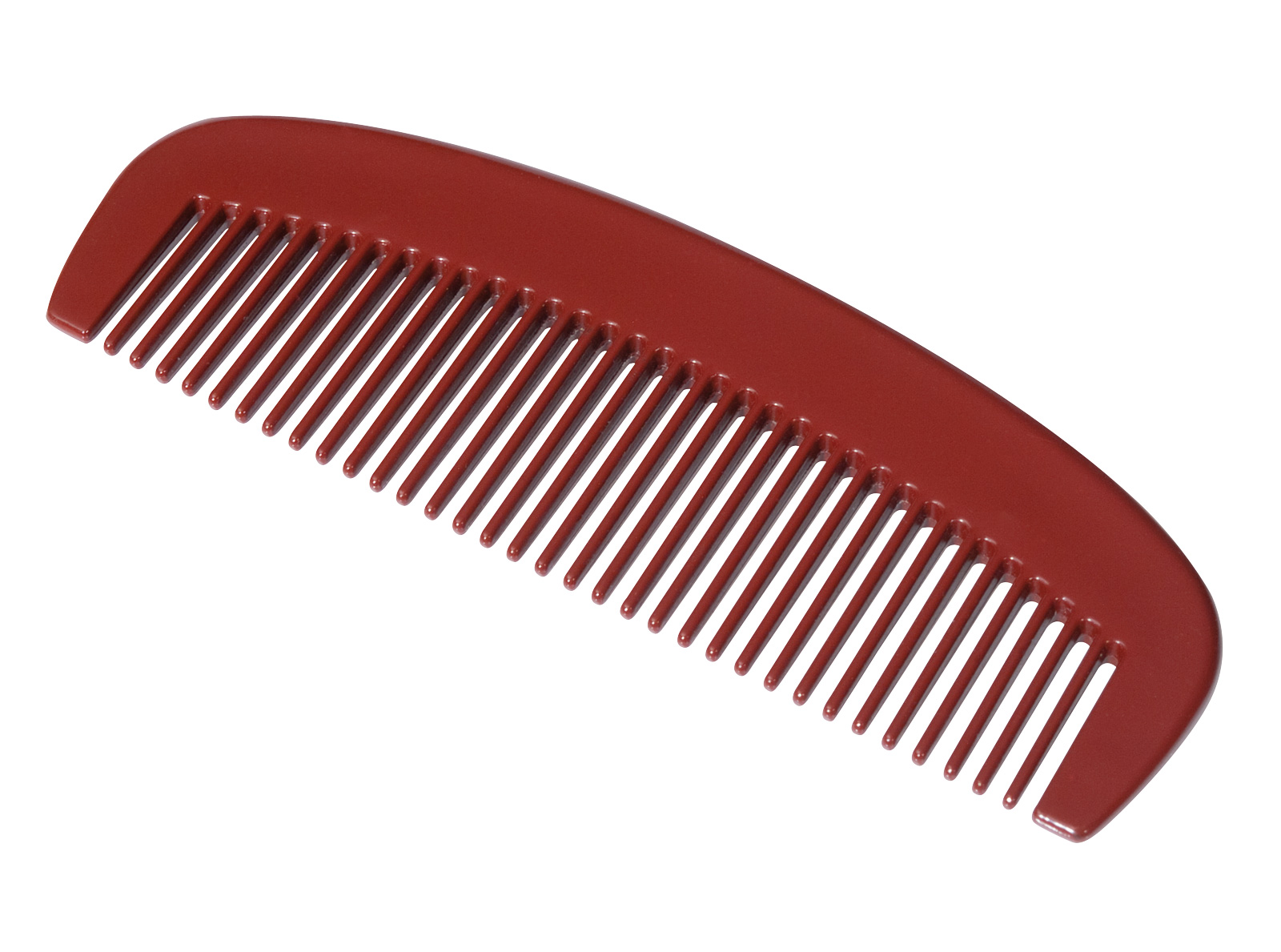 Blanche-Neige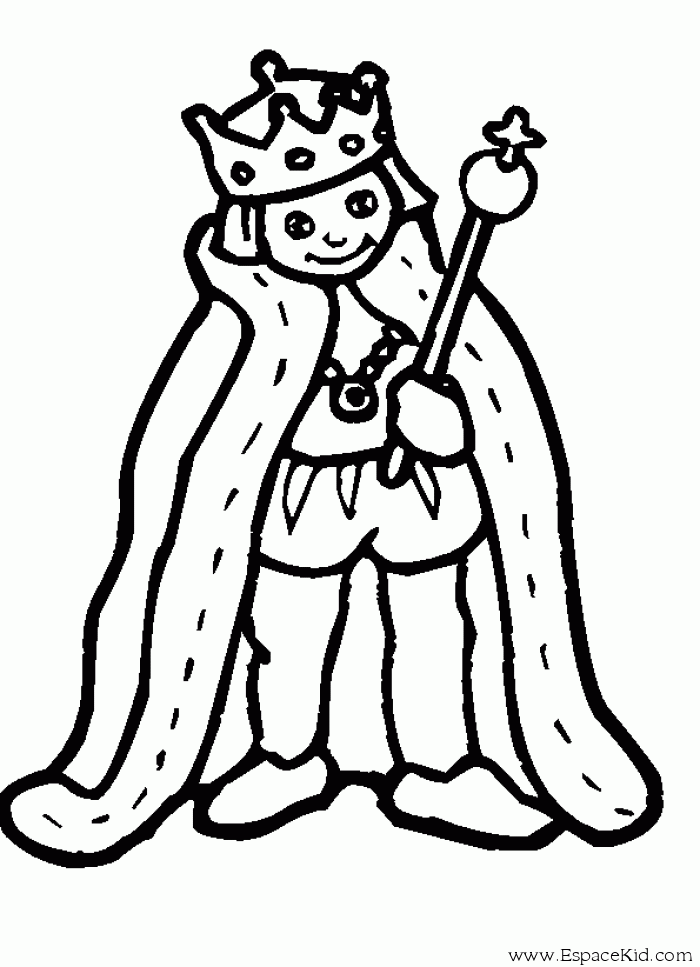 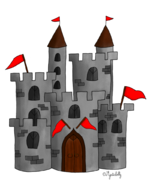 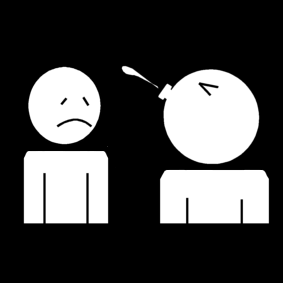 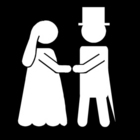 reineméchantechasseurtuetrouvechasseurreinetue méchantetrouvenainmaisoncolèremaquillereinereinecolèremaquillenain maisonmiroirversepoisonpeignenainpeigne nainpoisonversemiroirprincetrouvechâteaucrachemarientcracheprincemarientchâteau trouve